Spraying Sunflower in Ukraine using DJI Agras T16Agriculture in Ukraine is one of the most important branches of its economy due to variety of climatic and demographic reasons. The agriculturally used areas take more than 69% of Ukrainian territory. In 2019 sunflower was grown on the territory of 5.5 million of hectares and was used mostly for the production of sunflower oil. Ukraine is one of the leaders in the production of sunflower oil in the world and this is one of the key export oriented products in Ukrainian Economy, according to the results of 2019, Ukraine ranks first in the world in the export of sunflower oil (4.3 billion USD) and sunflower meal (0,97 billion USD).Today we intend to introduce you how our partner in Ukraine sprayed chemicals for the sunflower and share with you the details.*1. Purpose of the Spray We have used drone spraying for fungicides implementation, rust on sunflower - Puccinia helianthi Schwseptoria on sunflowersclerotiniosis on sunflowerdowny mildew on sunflower Also we separately sprayed microelements (boron) as fertilizers.*2. Info of the Environment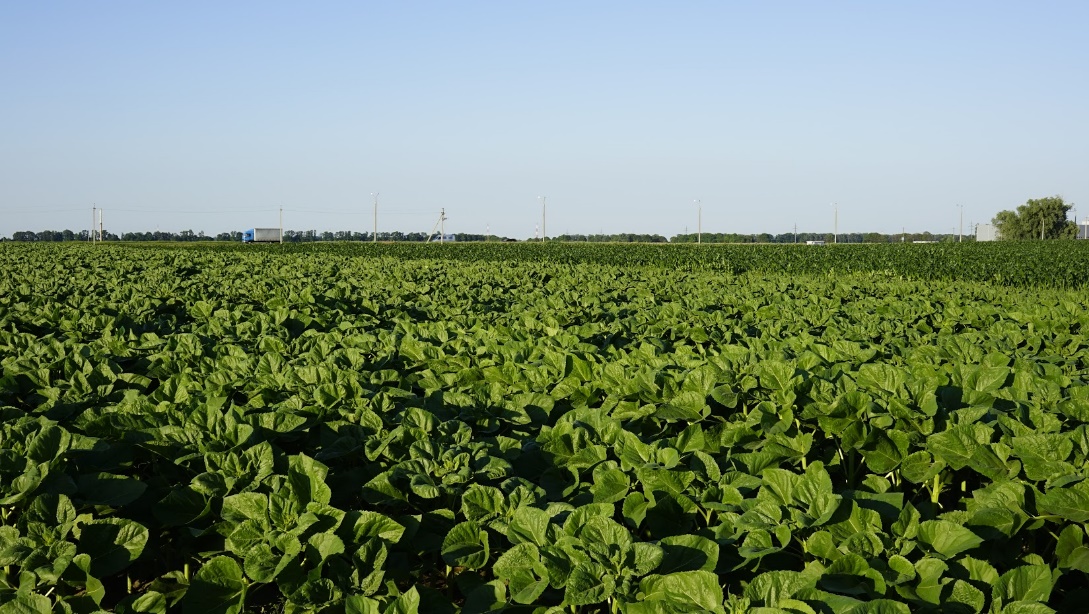 *3. Operation ParametersNotes: Nozzle type of РОса AM. 0075. SB (P. 03. 0.3) is not recommended by DJI officially, so the spraying effect should be tested. However, DJI still suggests the user only use the nozzles listed on DJI official website.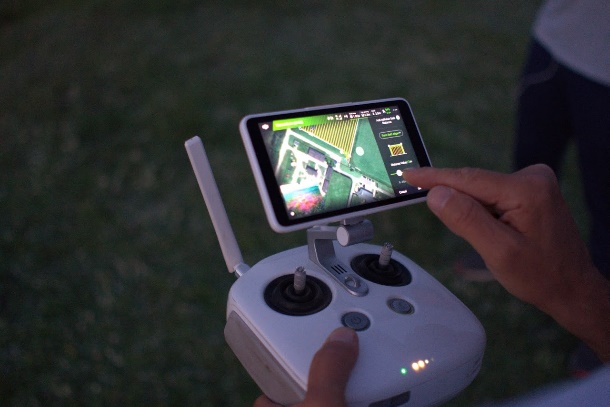 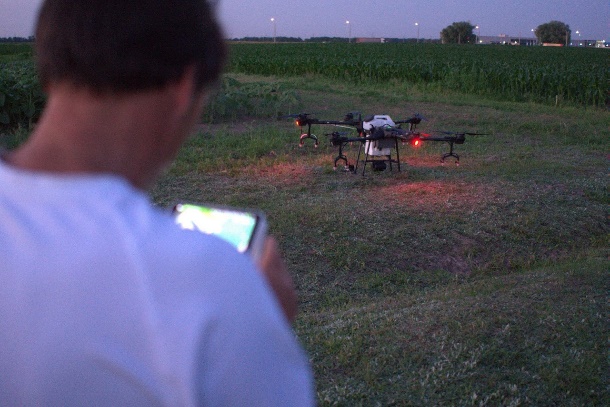 *4. Info of Chemicals Notes: fertilizer mission of Basfoliar Borough SL was separately sprayed. 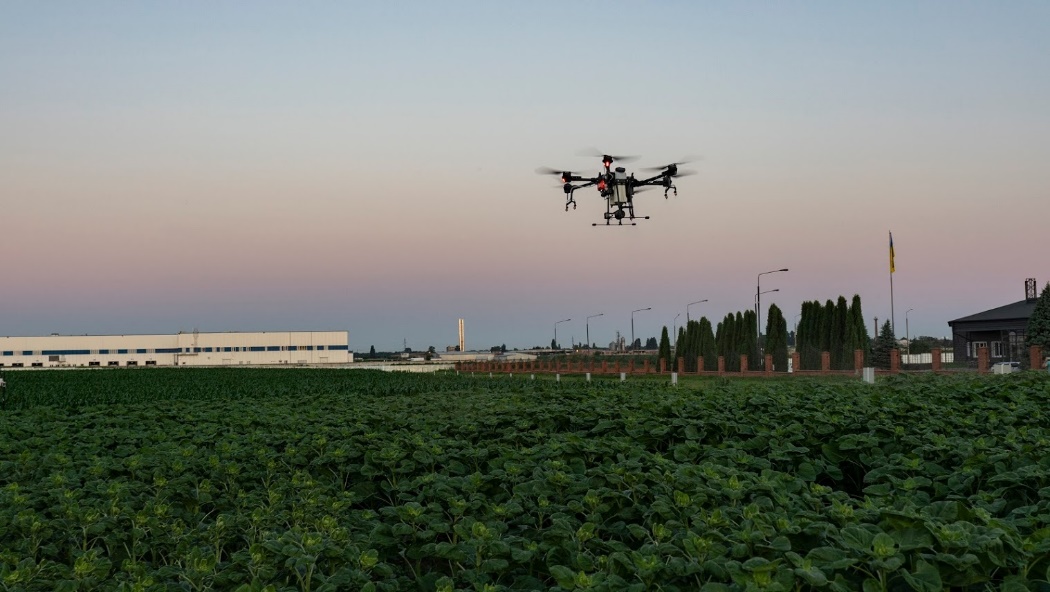 5. Briefly compare the difference between drone, manual, and other traditional equipment.It was impossible to for ground equipment to enter into the field of sunflower since the crops are too high and existing equipment could damage them. Renting of higher equipment was not possible and economically non-effective.Boron deficiency was found on the sunflower, and drone is used to urgently spray necessary amount of microelement to solve this issue.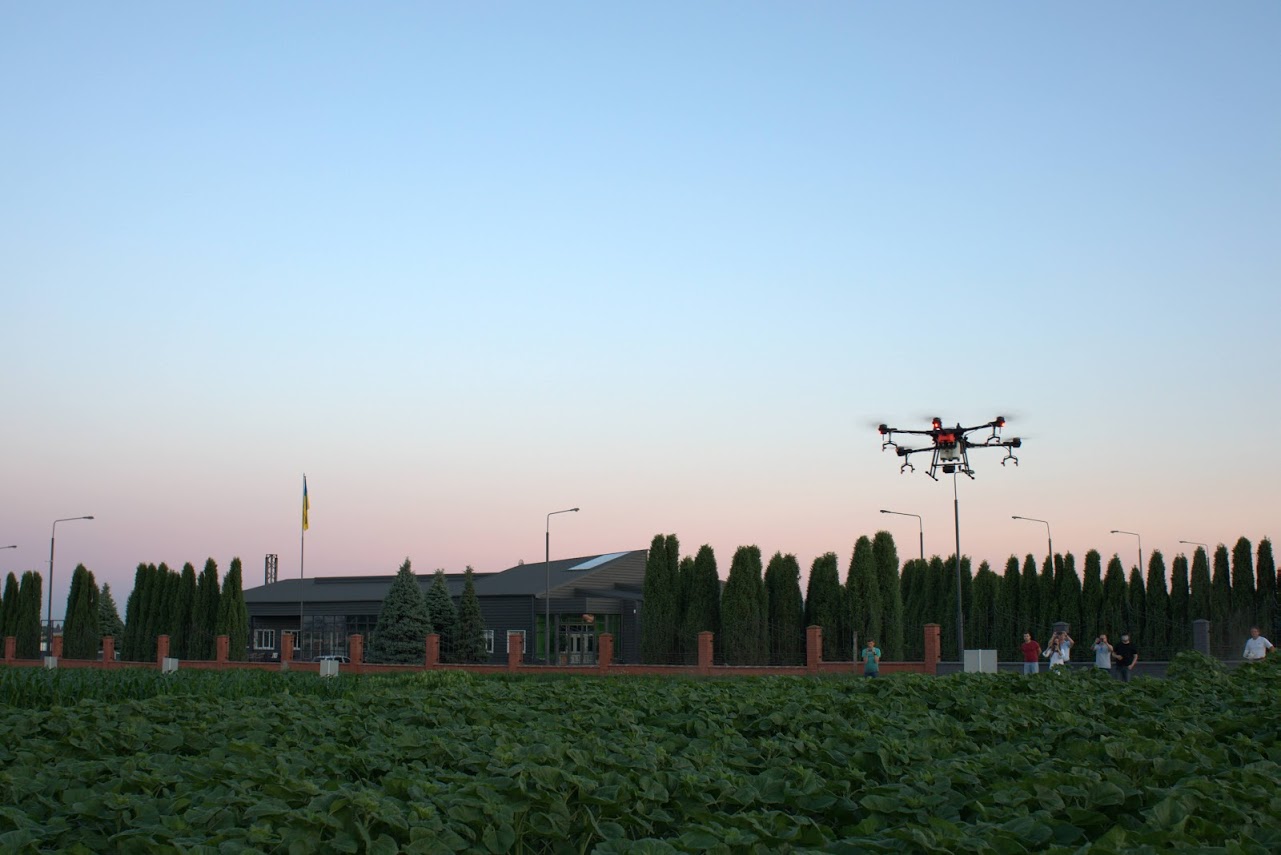 *6. Conclusion First and a great feedback from the field owner is that boron deficiency was already solved, and within a weak damaged areas was cleared from the plants. We continued to collect data from the field specialists about signs of damage by fungi, there are no signs.Field owner agreed on the continue of the drone use and we have already more flights planned with other chemicals and other plants.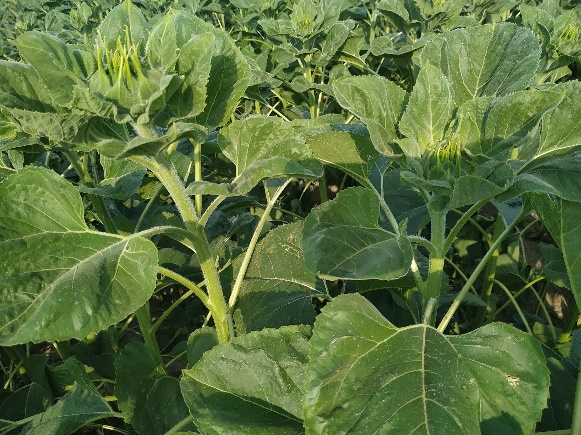 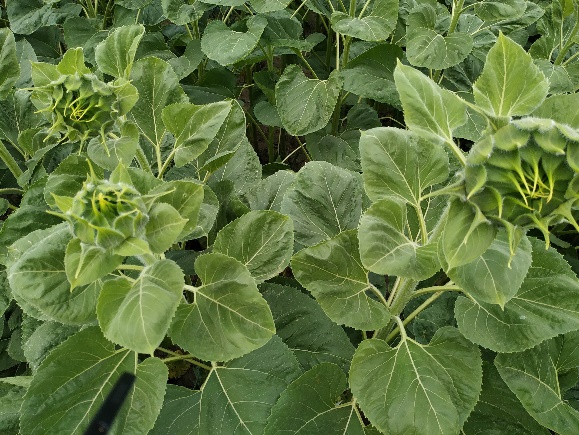 Sunflower plan before(left) and after(right) microelement*7. Service team info My company name is DroneUA, Aviaplaza.We do work with drone agriculture implementation for 6 years already. Our team has 33 members, from drone pilots to data science specialists, to solve almost every question regarding drone services or data imagery protection for our clients. Collaboration with big names in agriculture, like Syngenta, Bayer, BASF and etc. helps us to start collaboration with decent numbers of agriculture producers and obtains experience from this collaboration. At the same time we have started to look into Drone spraying opportunities and already have several teams around Ukraine that achieved productivity of 100 hectares of spraying per day per drone.Contact person：Valerii IakovenkoContact info（phone or email）+380955555582 iakovenko@drone.uaWarm prompt: the content and parameters provided here are just for reference. You should adjust the operation mode and the parameters and use a correct way to spray your field according to the different weather, the crop characters, the habit or history of using chemicals(you could change other chemicals in case that the resistance occurs), etc. If you are not sure what operation parameters you will choose or not sure about the spraying efficacy, then you should firstly do a small plot test in this field before a big area spray.Date of Spray26.06.2020LocationBoryspil region, Velika oleksandrivkaType of TerrainplainTemperature(℃)25℃Total sprayed Area(ha.)2.04 haHumidity54%Wind speed(m/s)2m/sWind directionwesternType of DroneAgras t16Firmware Version2.01.0312Operation modeIntelligent Flight PlanningOperation Speed6m/sOperation height(from the top of the crop)2.5 mLine spacing/width6.5mLiquid amount sprayed per hectare (or per MU)5 LNozzle typeРОса AM. 0075. SB (P. 03. 0.3)

Chemical commercial nameFormulationActive ingredient and the percentage Chemical amount(g/ml) used per hectareDefenda DOT
https://defenda.com.ua/en/product/dot80 g/L of Cyproconazole;250 g/L of Propiconazole 
Emulsion Concentrate500Defenda Stark
https://defenda.com.ua/en/product/stark-ksAzoxystrobin, 250 g/L
Suspension Concentrate750Basfoliar Borough SLhttps://binfield.ua/en/product/basfoliar-boro-sl…boron11%1000